 Termínovaný vklad je istou investíciou – je potrebné vzdelávanie v oblasti osobných financií?         1. Scenár hodín:        Čas: 90 min. (dve hodiny)Privítajte žiakov – 1 min.Predstavte tému a formu práce na hodinách – pracovná metóda diskusie „za” a „proti” – 2 min.Prezentácia filmu – 10 min.Rozdeľte triedu do dvoch skupín – 2 min.Vyberte dvoch zástancov a 2 odporcov tézy, ktorý budú spolu s učiteľom moderovať celú diskusiu a vyberte tri osoby, ktoré budú plniť úlohu poroty. Porota rozhodne, ktorá strana vyhrá. Členovia poroty môžu počas diskusie klásť otázky, ale nemôžu navrhovať odpovede a odpovedať na otázky žiadnej zo strán – 3 min.Zástupca každej skupiny si vylosuje stranu: za a proti téze - 2 min.V rámci prípravy na diskusiu rozdajte otázky pre zástancov a odporcov – zabezpečte žiakom prístup k internetovým zdrojom – 20 min.Diskusia – 25 min.Zorganizujte poradu poroty, aby ste vybrali víťaza celej diskusie. Vyhrá strana, ktorá získa najviac hlasov – 5 min.Ohláste výsledky diskusie a zdôvodnite ich. Každý člen poroty môže vyjadriť svoj názor na túto tému – 10 min.Zhrňte diskusiu. Uveďte jej silné stránky. Oceňte najaktívnejších žiakov a ohodnoťte ich dobrou známkou – 10 min.2. Argumenty pre žiakov:3. Argumenty pre učiteľaNaučiť sa spravovať svoje peniaze znamená, naučiť sa ovládať svoje výdavky. Vďaka tomu budeme robiť múdre finančné rozhodnutia v budúcnosti. Banky a finančné inštitúcie poskytujú mnoho služieb, ktoré môžu bez základných informácií pôsobiť nezrozumiteľne a komplikovane.  Dokonca aj tie základné informácie o osobných financiách pomôžu vyhnúť sa nesprávnym voľbám a dokážu pomôcť  mladým ľudom v lepšom životnom štarte. 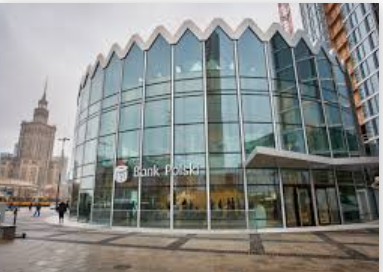 Fotografie: https://www.google.pl/url?sa=i&url=https%3A%2F%2Fprnews.pl%2Fpko-bank-polski-wdrozyl-microsoft-teams-na-ponad-10-tys-komputerach-453778&psig=AOvVaw3_wWjvGGeaZtEISePcBaUY&ust=1628931670399000&source=images&cd=vfe&ved=2ahUKEwj68_G90a3yAhXTySoKHQCDA8IQr4kDegUIARDJAQ Zdroje:Ekonomia - Szkoła Podstawowa nr 175 im. Henryka Ryla w Łodzi (sp175lodz.pl)Narodowy Bank Polski - Internetowy Serwis Informacyjny (nbp.pl)sprawdzian-szostoklasisty.jpg (960×640) (gazeta.pl)Szkolna Kasa Oszczędności – Wikipedia, wolna encyklopediaArgumenty pre zástancov tézy Argumenty pre odporcov tézyVčasné vzdelávanie v oblasti osobných financií uľahčuje rozhodovanie.Tieto vedomosti sú príliš komplikované - aj tak tomu nerozumiem.Učenie sa o terminovaných vkladoch – možnosť skorého sporenia.  Nemám toľko peňazí, aby som ich mohol sporiť na termínovanom vklade.Úspory do budúcnosti.Nízke úroky v bankách. Lepší finančný štart.Môžeme svoje úspory stratiť. Väčší všeobecný prehľad.Bankové produkty sa menia a banky nie vždy poskytujú spoľahlivé informácie o týchto zmenách. Zabezpečenie si lepšieho začiatku.Nemôžem si vybrať svoje peniaze – musím ich nechať na účte po dobu určenú bankou.NezávislosťNiekto iný nesie zodpovednosť za moje úspory.Možnosť poradiť si bez pomoci tretích osôb .Môžeme prísť o svoje úspory vďaka nespoľahlivým bankám.